BMW
Corporate CommunicationsInformacja prasowa
Październik 2014
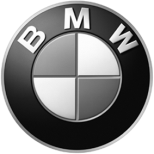 Nowe BMW R 1200 R.BMW Motorrad i roadster z przeciwsobnym silnikiem – to partnerstwo zawarte już 91 lat temu modelem R32. Od tamtej pory roadster stał się symbolem niezmąconej radości z jazdy motocyklem, szczególnie wzmacnianej charakterystycznym, wspaniałym brzmieniem boxera. Nowy R 1200 R podtrzymuje tę tradycję komfortu i dynamiki, zarazem dopełniając je wyjątkową dawką emocji.Potężniejszy silnik dla wyższej dynamiki jazdy.Dwucylindrowy, przeciwsobny silnik w nowym R 1200 R to ta sama jednostka DOHC, która napędza modele R 1200 GS i R 1200 GS Adventure – a także R 1200 RT oraz R 1200 RS. Rozwija ona moc 92 kW/125 KM/7750/min oraz maksymalny moment obrotowy 125 Nm/6500/min. W porównaniu z silnikiem w poprzedniej generacji nie tylko zwiększono moment obrotowy w całym zakresie obrotów, teraz jest on rozwijany o wiele bardziej jednorodnie. Spaliny są odprowadzane przez system „2 w 1” w dynamicznie wyglądającym, stromo poprowadzonym tylnym tłumiku. Zmodyfikowany airbox i nowo uformowane chrapy wlotów powietrza i centralnie umieszczona chłodnica przyczyniają się łącznie do wysmuklenia sylwetki – tak pożądanego w roadsterach.ABS, ASC i dwa tryby pracy w standardzie. Tryb Pro z dynamiczną kontrolą trakcji DTC jako opcją.Nowy R 1200 R jest seryjnie wyposażony w dwa tryby pracy/jazdy – „Rain” i „Road”. Poza systemem ABS standardowa specyfikacja obejmuje także automatyczną kontrolę stabilności ASC dla wyższej stabilności przyspieszania. A po dokupieniu opcjonalnego trzeciego trybu jazdy „Pro”, nabywca dostanie od BMW jeszcze dynamiczną kontrolę trakcji DTC z wykrywaniem kąta pochylenia, a także dwa dodatkowe tryby jazdy/pracy: „Dynamic” i „User”. Ten ostatni pozwala na indywidualizowanie zachowań motocykla.Stalowa rama rurowa mostkowa z silnikiem jako samowspierającym elementem i zawieszenie kół na widelcu teleskopowym upside-down i wahaczu EVO Paralever to kolejne cechy nowego motocykla. Razem zapewniają znakomitą precyzję prowadzenia, dokładność kierunkowa i sztywność podczas przyspieszania i hamowania były najwyższymi priorytetami – przy zachowaniu nadrzędnego celu: stworzenia roadstera zbudowanego zgodnie z zasadami BMW Motorrad i dynamicznego, zadowalającego aktywnych kierowców, a przy tym imponującego designem, którego język nawiązuje do superbike'a S 1000 RR.Opcjonalny system elektronicznego dostosowywania zawieszenia ESA wznosi dynamikę jazdy na nieznane dotąd wyżyny. Ma dwie nastawy: „Road” i „Dynamic”, pozwala kierowcy na najwyższe bezpieczeństwo jazdy przy maksymalizacji osiągów i komfortu. ESA potrafi także automatycznie dostosować pracę zawieszenia do warunków jazdy i manewrów wykonywanych przez kierowcę.Wielofunkcyjny wyświetlacz z analogowym prędkościomierzem i komputerem pokładowym to wielki skok w stronę nowej ery roadsterów. Prędkość odczytać można z normalnego, analogowego prędkościomierza, ale obecny obok komputer pokładowy na życzenie pokaże ogromną masę pożytecznych i pożądanych informacji.Nowy motocykl dostępny jest w trzech wariantach kolorystyki i wykończenia, podkreślających jego wyjątkowy charakter. Bazowym kolorem jest niemetalizowany Cordoba Blue, jako numer 2 do wyboru jest zestawienie niemetalizowanej bieli z wyścigową czerwienią, a 3. to szary metalik z ramą w ciemnoszarym macie.W przypadku pytań prosimy o kontakt z:Katarzyna Gospodarek, Corporate Communications ManagerTel.: +48 728 873 932, e-mail: katarzyna.gospodarek@bmw.plBMW GroupBMW Group, reprezentująca marki BMW, MINI i Rolls-Royce, jest jednym z wiodących na świecie producentów samochodów i motocykli w segmencie premium, a także dostawcą wysokiej jakości usług finansowych i mobilnościowych. Ten międzynarodowy koncern obejmuje 28 zakładów produkcyjnych i montażowych w 13 krajach oraz międzynarodową sieć dystrybutorów z przedstawicielstwami w ponad 140 krajach.W roku 2013 firma BMW Group sprzedała około 1963 mln samochodów oraz 115 215 motocykli na całym świecie. Dochód przed opodatkowaniem za rok finansowy 2013 wyniósł 7,91 mld euro, a obroty wyniosły 76,06 mld euro. Na dzień 31 grudnia 2013 r. globalne zatrudnienie w przedsiębiorstwie wynosiło 110 351 pracowników.Sukces BMW Group od samego początku wynika z myślenia długofalowego oraz podejmowania odpowiedzialnych działań. Dlatego też przedsiębiorstwo stworzyło politykę równowagi ekologicznej i społecznej w całym łańcuchu dostaw, pełnej odpowiedzialności za produkt i jasnych zobowiązań do oszczędzania zasobów, która to stanowi integralną część jego strategii rozwoju.www.bmwgroup.com Facebook: http://www.facebook.com/BMW.PolskaTwitter: http://twitter.com/BMWGroupYouTube: http://www.youtube.com/BMWGroupviewGoogle+: http://googleplus.bmwgroup.com